Deutscher Behindertensportverband und Nationales Paralympisches Komitee (DBS) e.V. Abteilung TischtennisDeutscher Rollstuhl-Sportverband e.V. Fachbereich TischtennisMeldeformular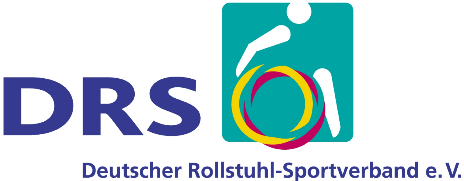 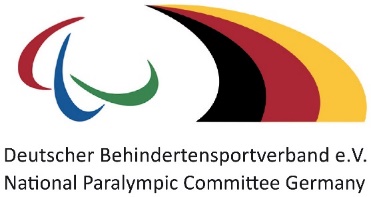 Meldeanschrift: Deutscher Behindertensportverband und Nationales Paralympisches Komitee (DBS) e.V.Kamil Penkala, Tulpenweg 2-4, 50226 Frechen-Buschbell, E-Mail: penkala@dbs-npc.deMeldeschluss: 31.03.2023DBS WK 6-10+WK11+AB: Einzel / Doppel / Team  	Meldung an: penkala@dbs-npc.deam 29. / 30. April 2023 in Sindelfingen meldet der Landesverband (WK 6-11+AB) __________________________________folgende Spieler/innen:(*) 	Bleibt die Doppel- /Teammeldung offen, so wird soweit möglich ein/e Doppelpartner*in zugelost/zugeteilt, es sei denn, es wird vermerkt: „keine Teilnahme“.(**)	Die Meldung zur Abendveranstaltung verpflichtet zur Zahlung des Kostenbeitrags von 18,50 Euro pro Person.
____________________________________________________________________________________________________________________________Name	Telefonnummer für Rückfragen	E-Mail Adresse	Unterschrift / Stempel Landesverband lfd.Nr.Name, VornameGeburts-datumVereinWKTeilnahme Einzel(ja/nein)Name, Vorname des Doppelpartners (WK 6-10+AB) bzw.Teampartners (WK 11) (*)Teilnahme Offene Klasse        WK 6-10 + AB (ja/nein)Teilnahme an Abendver-anstaltung (ja/nein)Wenn ja: Anzahl Personen (**)1234567